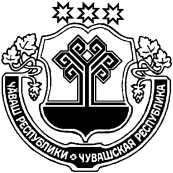 В соответствии с Указом Президента Российской Федерации от 16.08.2021 « 478 "О Национальном плане противодействия коррупции на 2021-2024 годы"администрация Шумерлинского района  п о с т а н о в л я е т: 1. Внести в План мероприятий по противодействию коррупции в Шумерлинском районе на 2019-2021 годы, утвержденный постановлением администрации Шумерлинского района от 10.01.2019 № 6, изменение, изложив его в новой редакции согласно приложению.2. Разместить  План мероприятий по противодействию коррупции в Шумерлинском районе на 2019 - 2021 годы в редакции настоящего постановления на официальном сайте Шумерлинского района в сети Интернет.Приложение к постановлению администрации Шумерлинского района от 08.10.2021  № 506План мероприятий по противодействию коррупциив Шумерлинском районе на 2019 -2021 годыЧĂВАШ  РЕСПУБЛИКИЧĂВАШ  РЕСПУБЛИКИЧУВАШСКАЯ РЕСПУБЛИКА ÇĚМĚРЛЕ РАЙОНĚН АДМИНИСТРАЦИЙĚ  ЙЫШĂНУ08.10.2021  506 №Çěмěрле хулиÇĚМĚРЛЕ РАЙОНĚН АДМИНИСТРАЦИЙĚ  ЙЫШĂНУ08.10.2021  506 №Çěмěрле хулиАДМИНИСТРАЦИЯШУМЕРЛИНСКОГО РАЙОНА ПОСТАНОВЛЕНИЕ08.10.2021  № 506г. ШумерляО внесении изменения в постановление администрации Шумерлинского района от 10.01.2019 № 6 «О Плане мероприятий по противодействию коррупции в Шумерлинском районе на 2019- 2021 годы»Глава администрации Шумерлинского района Л.Г. Рафинов№п/пНаименование мероприятийИсполнителиСрок исполненияОтметка об исполнении12341. Организационные меры по созданию механизма реализации антикоррупционной политики в Шумерлинском районе1. Организационные меры по созданию механизма реализации антикоррупционной политики в Шумерлинском районе1. Организационные меры по созданию механизма реализации антикоррупционной политики в Шумерлинском районе1. Организационные меры по созданию механизма реализации антикоррупционной политики в Шумерлинском районе1. Организационные меры по созданию механизма реализации антикоррупционной политики в Шумерлинском районе1.1 Представление главе администрации Шумерлинского района информации о реализации мер по противодействию коррупции в Шумерлинском районеСтруктурные подразделения администрации районак 27 декабря ежегодно2. Нормативно – правовое обеспечение антикоррупционной деятельности2. Нормативно – правовое обеспечение антикоррупционной деятельности2. Нормативно – правовое обеспечение антикоррупционной деятельности2. Нормативно – правовое обеспечение антикоррупционной деятельности2. Нормативно – правовое обеспечение антикоррупционной деятельности2.1Приведение в соответствие с действующим законодательством нормативной правовой базы по вопросам муниципальной службы в Шумерлинском районеОтдел информационного и правового обеспечения и отдел организационно – контрольной и кадровой работы администрации Шумерлинского района 2019- 2021 годы2.2Разработка нормативных правовых актов Шумерлинского района по вопросам совершенствования системы мотивации и стимулирования труда муниципальных служащихФинансовый отдел,  отдел информационного и правового обеспечения администрации Шумерлинского района2019- 2021 годы3. Антикоррупционная экспертиза нормативных правовых актов и их проектов3. Антикоррупционная экспертиза нормативных правовых актов и их проектов3. Антикоррупционная экспертиза нормативных правовых актов и их проектов3. Антикоррупционная экспертиза нормативных правовых актов и их проектов3. Антикоррупционная экспертиза нормативных правовых актов и их проектов3.1Экспертиза решений Собрания депутатов Шумерлинского района и постановлений администрации Шумерлинского района и их проектов на коррупциогенностьОтдел информационного и правового обеспечения администрации Шумерлинского района2019- 2021 годы3.2.Размещение проектов нормативных правовых актов на официальном сайте Шумерлинского района в сети Интернет для проведения независимой антикоррупционной экспертизыОтдел информационного и правового обеспечения администрации Шумерлинского района2019- 2021 годы4. Организация мониторинга коррупциогенных факторов  и мер антикоррупционной политики4. Организация мониторинга коррупциогенных факторов  и мер антикоррупционной политики4. Организация мониторинга коррупциогенных факторов  и мер антикоррупционной политики4. Организация мониторинга коррупциогенных факторов  и мер антикоррупционной политики4. Организация мониторинга коррупциогенных факторов  и мер антикоррупционной политики4.1Проведение оценки коррупционных рисков и ранжирование их по степени распространённостиЗаместитель главы – начальник отдела образования, спорта и молодежной политики, заведующий сектором правового обеспечения администрации Шумерлинского районак 27 декабря ежегодно4.2Анализ результатов выделения земельных участков и предоставления имущества в аренду, находящегося в муниципальной собственности районаОтдел экономики, земельных и имущественных отношений администрации Шумерлинского районак 28 декабря ежегодно4.3Анализ обращений граждан на предмет наличия в них информации о фактах коррупции со стороны муниципальных служащих. Принятие по результатам анализа организационных мер, направленных на предупреждение подобных фактовОтдел организационно-контрольной и кадровой работы администрации Шумерлинского района  1 раз в квартал5. Внедрение антикоррупционных механизмов в рамках организации деятельности по размещению муниципальных заказов5. Внедрение антикоррупционных механизмов в рамках организации деятельности по размещению муниципальных заказов5. Внедрение антикоррупционных механизмов в рамках организации деятельности по размещению муниципальных заказов5. Внедрение антикоррупционных механизмов в рамках организации деятельности по размещению муниципальных заказов5. Внедрение антикоррупционных механизмов в рамках организации деятельности по размещению муниципальных заказов5.1Обязательная экспертиза конкурсной документации в сфере закупок для муниципальных нужд на коррупциогенностьОтдел экономики, земельных и имущественных отношений администрации Шумерлинского района2019- 2021 годы5.2Мониторинга цен закупаемой продукции Отдел экономики, земельных и имущественных отношений администрации Шумерлинского района2019- 2021 годы5.3Проведение мероприятий по устранению случаев участия на стороне поставщиков продукции для муниципальных нужд близких родственников, а также лиц, которые могут оказать прямое влияние на процесс формирования, размещения и контроля за проведением закупок для муниципальных нуждОтдел экономики, земельных и имущественных отношений администрации Шумерлинского района2019- 2021 годы6. Внедрение антикоррупционных механизмов в рамках реализации кадровой политики6. Внедрение антикоррупционных механизмов в рамках реализации кадровой политики6. Внедрение антикоррупционных механизмов в рамках реализации кадровой политики6. Внедрение антикоррупционных механизмов в рамках реализации кадровой политики6. Внедрение антикоррупционных механизмов в рамках реализации кадровой политики6.1Анализ уровня профессиональной подготовки муниципальных служащих, обеспечение повышения квалификации. Проведение аттестации в соответствии с законодательством. Отдел организационно-контрольной и кадровой работы, отдел информационного и правового обеспечения администрации Шумерлинского района 2019- 2021 годы6.1.1.Участие муниципальных служащих,  в должностные обязанности которых входит участие в противодействии коррупции, в мероприятиях по профессиональному развитию в области противодействия коррупции, в том числе их обучение по дополнительным профессиональным программам в области противодействия коррупции;Отдел организационно-контрольной и кадровой работы, отдел информационного и правового обеспечения администрации Шумерлинского района2019- 2021 годы6.2Включение в перечень вопросов, используемых при проведении аттестации муниципальных служащих, а также  квалификационного экзамена муниципальных служащих, замещающих должности муниципальной службы, вопросы по соблюдению ограничений, запретов и исполнению обязанностей, установленных в целях противодействия коррупции, в том числе ограничений, касающихся получения подарковОтдел  организационно-контрольной и кадровой работы администрации Шумерлинского района2019- 2021 годы6.3Развитие, исключающее коррупцию системы подбора и расстановки кадров, в том числе мониторинг конкурсного замещения вакантных должностейОтдел  организационно-контрольной и кадровой работы администрации Шумерлинского района2019- 2021 годы6.4Формирование кадрового резерва для замещения вакантных должностей муниципальной службы, организация работы по их эффективному использованиюОтдел  организационно-контрольной и кадровой работы администрации Шумерлинского района2019- 2021 годы6.5Обеспечение функционирования комиссии по соблюдению требований к служебному поведению муниципальных служащих администрации Шумерлинского района и урегулирования конфликта интересов, обеспечение участия в работе комиссии независимых экспертов Отдел  организационно-контрольной и кадровой работы администрации Шумерлинского района2019- 2021 годы6.6Проведение разъяснительной работы по формированию негативного отношения к дарению подарков лиц, замещающих должности муниципальной службы, в связи с их должностным положением, а также в связи с исполнением ими служебных обязанностей, в том числе при приеме на муниципальную службуОтдел  организационно-контрольной и кадровой работы администрации Шумерлинского района2019- 2021 годы6.7Проведение служебных проверок в связи с несоблюдением ограничений, запретов и неисполнения обязанностей, установленных в целях противодействия коррупции, нарушением ограничений, касающихся получения подарков, и порядка сдачи подарка, рассмотрение в установленном порядке их результатов Комиссией по соблюдению требований к служебному поведению муниципальных служащих администрации Шумерлинского района и урегулированию конфликта интересовОтдел  организационно-контрольной и кадровой работы администрации Шумерлинского районапо мере поступления обращения6.8Оперативное информирование муниципальных служащих администрации Шумерлинского района о результатах служебных проверок, обстоятельствах совершения коррупционных проступков и принятых мерах Отдел  организационно-контрольной и кадровой работы администрации Шумерлинского районапо мере выявления коррупционных проступков6.9Организация работы по выявлению случаев возникновения конфликта интересов, а также их предотвращению, урегулированию, одной из сторон которого являются лица, замещающие должности муниципальной службыОтдел  организационно-контрольной и кадровой работы администрации Шумерлинского района2019- 2021 годы6.10Проведение совещания с муниципальными служащими администрации Шумерлинского района по этическому просвещению для формирования нетерпимого  отношения к проявлениям коррупции, повышению уровня правосознания по недопущению фактов взяточничества, проявления корыстных интересов в ущерб интересам службы  Отдел  организационно-контрольной и кадровой работы администрации Шумерлинского района2019- 2021 годы6.11.Обучение муниципальных служащих администрации Шумерлинского района, впервые поступивших на муниципальную службу для замещения должностей, включенных в перечни, установленные нормативными правовыми актами Российской Федерации, по образовательным программам в области противодействия коррупции.Отдел  организационно-контрольной и кадровой работы администрации Шумерлинского района2019- 2021 годы6.12.Участие муниципальных служащих, работников, в должностные обязанности которых входит участие в проведении закупок товаров, работ, услуг для обеспечения муниципальных нужд, в мероприятиях по профессиональному развитию в области противодействия коррупции, в том числе их обучение по дополнительным профессиональным программам в области противодействия коррупцииОтдел  организационно-контрольной и кадровой работы администрации Шумерлинского района2021 год7. Внедрение внутреннего контроля в администрации района7. Внедрение внутреннего контроля в администрации района7. Внедрение внутреннего контроля в администрации района7. Внедрение внутреннего контроля в администрации района7. Внедрение внутреннего контроля в администрации района7.1Обеспечение эффективного контроля за соблюдением муниципальными служащими ограничений, предусмотренных законодательством о муниципальной службе, требований законодательства Российской Федерации о противодействии коррупции, касающихся предотвращения и урегулирования конфликта интересовОтдел  организационно-контрольной и кадровой работы администрации Шумерлинского района2019- 2021 годы7.2Мониторинг имущественного состояния должностных лиц администрации районаОтдел  организационно-контрольной и кадровой работы администрации Шумерлинского района2019- 2021 годы7.3Проведение проверки на причастность муниципальных служащих к осуществлению предпринимательской деятельностиОтдел  организационно-контрольной и кадровой работы администрации Шумерлинского района2019- 2021 годы7.4 Проверка персональных данных, предоставляемых кандидатами при поступлении на муниципальную службуОтдел организационно-контрольной и кадровой работы администрации Шумерлинского района2019- 2021 годы7.5.Обеспечение эффективности кадровой работы в части, касающейся ведения личных дел лиц, замещающих муниципальные должности и должности муниципальной службы, в том числе контроля за актуализацией сведений, содержащихся в анкетах, представляемых при назначении на указанные должности и поступлении на такую службу, об их родственниках и свойственниках в целях выявления возможного конфликта интересов.Отдел организационно-контрольной и кадровой работы администрации Шумерлинского района2019- 2021 годы8. Организация антикоррупционной пропаганды и просвещения8. Организация антикоррупционной пропаганды и просвещения8. Организация антикоррупционной пропаганды и просвещения8. Организация антикоррупционной пропаганды и просвещения8. Организация антикоррупционной пропаганды и просвещения8.1Организация размещения статей и репортажей в  СМИ и сети ИнтернетОтдел информационного и правового обеспечения администрации Шумерлинского района2019- 2021 годы9. Обеспечение доступа граждан и организаций к информации о деятельности органов местного самоуправления Шумерлинского района 9. Обеспечение доступа граждан и организаций к информации о деятельности органов местного самоуправления Шумерлинского района 9. Обеспечение доступа граждан и организаций к информации о деятельности органов местного самоуправления Шумерлинского района 9. Обеспечение доступа граждан и организаций к информации о деятельности органов местного самоуправления Шумерлинского района 9. Обеспечение доступа граждан и организаций к информации о деятельности органов местного самоуправления Шумерлинского района 9.1 Введение в практику отчётов о деятельности органов местного самоуправления района перед населением о проводимой работе в целом  и по предупреждению коррупционных правонарушений через СМИ и сеть ИнтернетСтруктурные подразделения, Отдел  организационно-контрольной и кадровой работы администрации Шумерлинского района2019- 2021 годы9.2.Обеспечение соблюдения правил приема граждан,  в том числе выездных приемов в рамках проведения единых информационных днейОтдел организационно-контрольной и кадровой работы администрации Шумерлинского района2019- 2021 годы9.3Обеспечение работы «горячей линии» на сайте администрации района, «телефона доверия» для обращения граждан о злоупотреблениях должностных лиц администрации районаОтдел информационного и правового обеспечения администрации Шумерлинского района2019- 2021 годы9.4Информационное наполнение сайта Шумерлинского района по предоставлению муниципальных услуг гражданам и организациям  Отдел информационного обеспечения, структурные подразделения администрации Шумерлинского района2019- 2021 годы